pedido de reajustamento de renda /pagamento faseado de dívidaIDENTIFICAÇÃO DO REQUERENTE/COMUNICANTENOME       	cartão de cidadão CC/BI       	 Validade      	  contribuinte NIF/NIPC      	telefone      	  TELEMÓVEL      	 e-mail      	residente/com sede em       	freguesia      	código postal      	 —        localidaDe      	DO PEDIDOVEM REQUERER Reajustamento de rendaPagamento faseado das rendas em dívidadescrição da situação que motiva o pedidoMEIOS DE NOTIFICAÇÃOAUTORIZO O ENVIO DE EVENTUAIS NOTIFICAÇÕES DECORRENTES DESTA COMUNICAÇÃO PARA O SEGUINTE ENDEREÇO ELETRÓNICO:e-mail      	OBSERVAÇÕESPROTEÇÃO DE DADOS 	Autorizo o Município de Coimbra a utilizar os dados fornecidos no presente requerimento no âmbito do processo a que se destina, bem como os contactos pessoais para a comunicação no âmbito deste e de outros processos.PEDE DEFERIMENTOO(s) requerente(s) ou representante legal / ASSINATURA       	  DATA      	LEGISLAÇÃO APLICÁVELCódigo do Procedimento Administrativo (CPA), aprovado pelo Decreto-Lei n.º 4/2015, de 7 de janeiroNovo Regime do Arrendamento Apoiado para Habitação -  Lei n.º 32/2016, de 24 de agosto.pedido de reajustamento de renda		N.A. Não AplicávelO trabalhador/ ASSINATURA       	  DATA      	  N.º Mecanográfico       	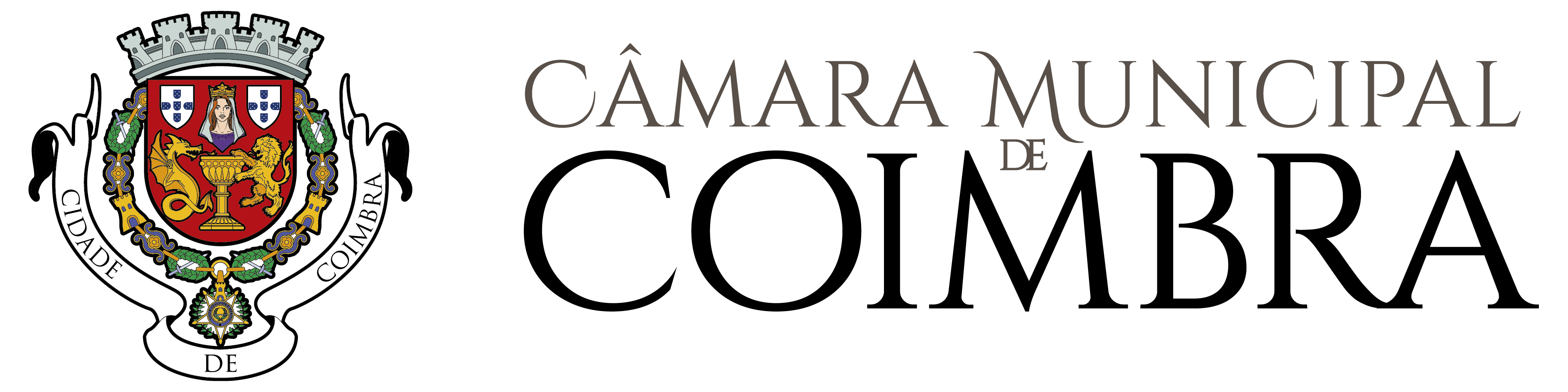 A preencher pelos 
serviços administrativosRegisto SGD nºDataExmº. SenhorPresidente da Câmara Municipal de CoimbraExmº. SenhorPresidente da Câmara Municipal de CoimbraProcesso nºExmº. SenhorPresidente da Câmara Municipal de CoimbraExmº. SenhorPresidente da Câmara Municipal de CoimbraGuia n.ºExmº. SenhorPresidente da Câmara Municipal de CoimbraDocumentos a entregarSIMNÃON.A.RequerimentoComprovativos dos rendimentos (fotocópia da última declaração do IRS e do último recibo de vencimento/reforma)Caso algum elemento se encontre desempregado, deverá apresentar declaração do Instituto de Emprego e Formação Profissional ou do Centro Distrital de Segurança Social comprovativa dessa situação, referindo o montante do subsídio de desemprego que eventualmente se encontre a receberCaso algum dos elementos apresente problemas de saúde, deve apresentar relatório/declaração médica comprovativa dessa situação